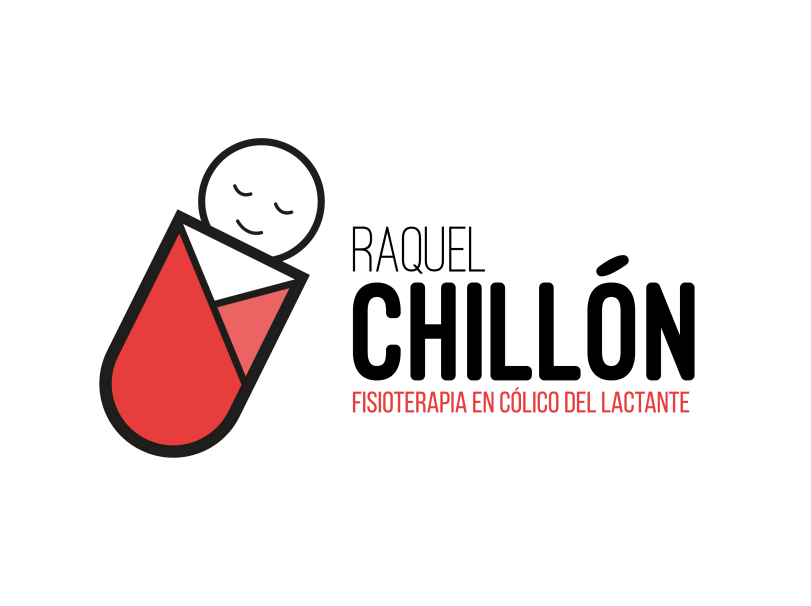 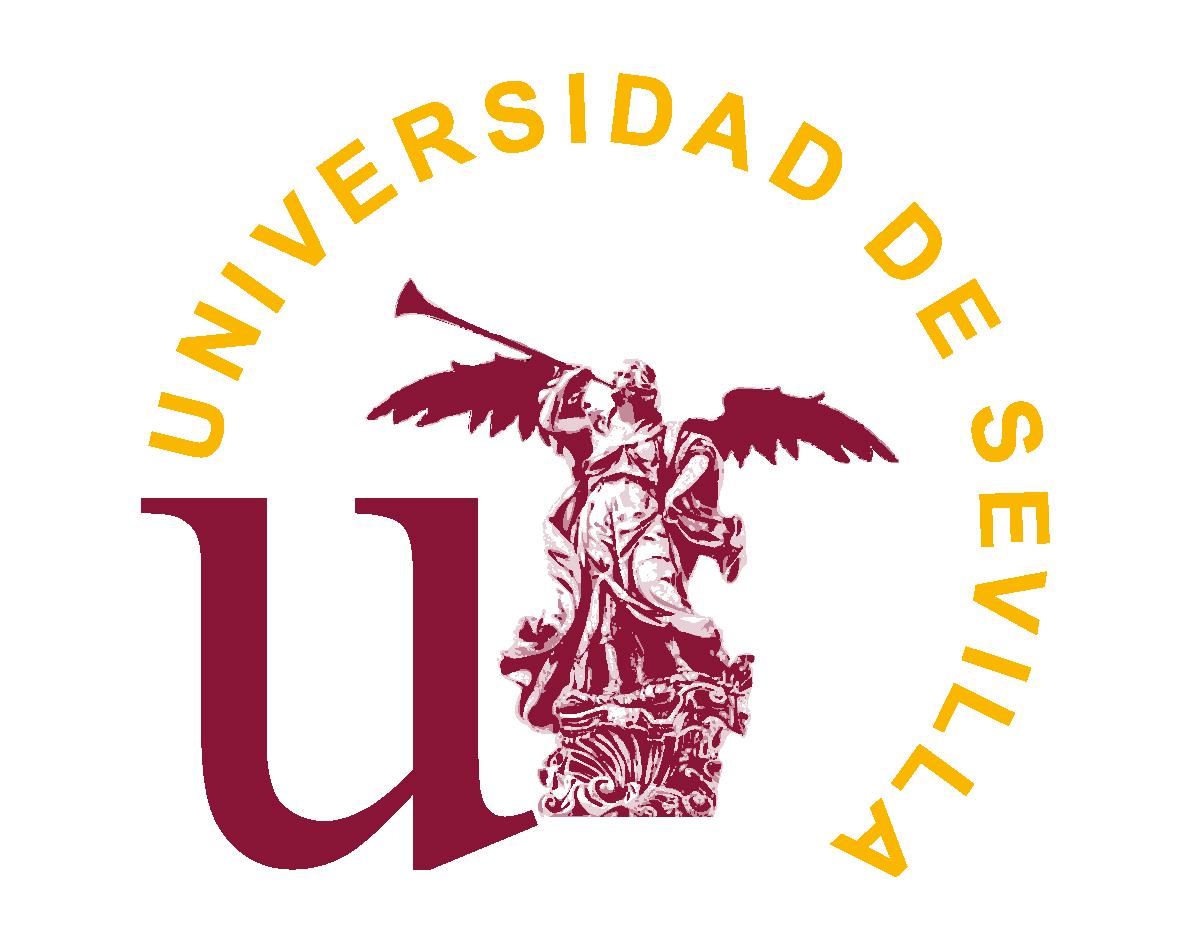 HISTORIA CLÍNICA:FISIOTERAPIA EN EL CÓLICO DEL LACTANTE
1.	Datos administrativos y de filiación: Nombre: _______________________________________________________________Semanas con las que nació: ________________________________________________Peso al nacer: __________________Secuencia de cogida de peso: _________________Tiempo actual (edad corregida en casos de prematuridad):________________________2.	Diagnóstico médico (añadir información de pruebas biomédicas)3.	Antecedentes4.	Examen general: Valoración: Valoración FuncionalICSQ: Puntuación primera sesión: _______________________________________Puntuación tercera sesión (si no se realiza, es conveniente realizarlo telefónicamente): _______________________________________________En casos de problemas la succión/agarre: Hazelbaker (en casos de anquiloglosia, con o sin cirugía, siendo indiferente el tipo de lactancia realizada)Puntuación función: _____________________________________________Puntuación estructura: ___________________________________________Martinelli (en casos de anquiloglosia compleja con lactancia materna)Puntuación historia clínica: Puntuación anatómica-estructural:Puntuación succión nutritiva y no nutritiva: Completar información con Evaluación de la Toma: ¿Qué señales utilizan los papás como referencia para iniciar la toma?¿Se realizan cambios de posición y posiciones eficaces en las tomas?¿Se realiza de forma correcta el enganche? ¿Saben identificar la mamá señales sobre la transferencia de leche?¿Saben identificar señales sobre el final de la toma? Valoración AnalíticaObservación del movimiento espontáneo del bebé en supinoObservaciones (reflejos primitivos, posición en prono, valoración craneal en prono, posicionamiento de las caderas, rasgos del desarrollo motor ajustado a su edad, etc): Auscultación Palpación y movilización (craneal, vertebral, articulaciones sacroilíacas, abdomen y región oral – peri e intraoral-) Diagnóstico de Fisioterapia: Puntuación total: __________ Diagnóstico de Cólico: _____________________Perfil de cólico: ___________________________________________________Otros diagnósticos:Diseño del Programa de Fisioterapia: Tratamiento + EpSSelección de técnicas globales y específicasAsesoramiento EpS (consejos en salud)Propuesta de sesiones y finalidad: Primera sesión ( 1h – 15-20 minutos). Cuestionarios valoración. Segunda sesión ( 7 días aprox., 40 minutos): Tercera sesión (10 días aprox., 50 minutos) – ALTA. Cuestionarios valoración. Seguimiento tras alta (al inicio de la alimentación complementaria y al año)Postura predominanteForma craneal, tono de la musculatura de la cara y movimiento de la boca y lenguaAdaptación abdomen al movimiento(Zonas de hipomovilidad)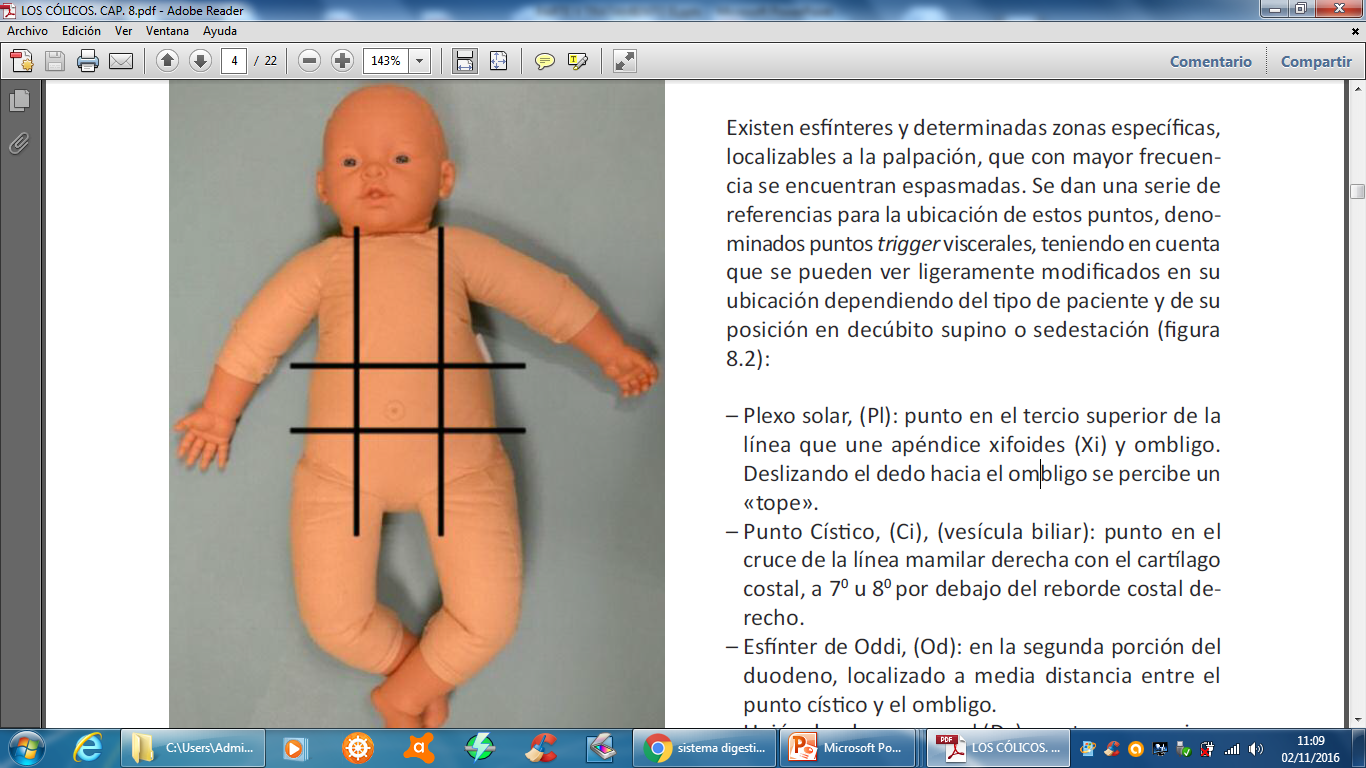 DIMENSIONESSucciónTipo RitmoLlantoCausaSentimientosInicioTipoTiempoMomentoConductaCacasColorConsistenciaOlorFrecuenciaCantidadEructoFrecuenciaTipoReflujoFrecuenciaCantidadTipoSueñoModalidadNº h / 24Nº veces despierta nocheNº duerme nocheGasesFrecuenciaTipo